Oakham Town Council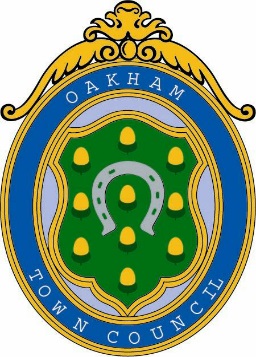 Rol House, Long Row, Oakham, Rutland, LE15 6LN  01572 723627         enquiries@oakhamtowncouncil.gov.ukwww.oakhamtowncouncil.gov.ukTO:  All members of the Town CouncilIn accordance with the requirements of the Local Government Act 1972, you are hereby summoned to attend a meeting of Oakham Town Council on Wednesday 10th April 2024 at 6.30 p.m.  The meeting will be held at the Town Council Offices, Rol House, Long Row, Oakham, LE15 6LN.Chris EvansChris EvansClerk to the Council3rd April 2024NOTICE OF MEETINGPublic Notice of the meeting has been given in accordance with schedule 12, Para 10(2) of the Local Government Act 1972. The Meeting is open to the press and public. Members of the public attending this meeting are advised that it may be filmed and recorded.AGENDA APOLOGIES AND REASONS FOR ABSENCE:  To receive and approve apologies for absences. DECLARATION OF MEMBERS’ INTERESTS AND APPLICATIONS FOR DISPENSATION:  Reminder to Members to disclose either a Pecuniary Interest or Other Interest in any item on the agenda.  The clerk cannot advise members on this. Members are personally responsible for declaring an interest. Members are respectfully advised to read the Code of Conduct for more information. Councillors are also responsible for ensuring that their Registers of Interests are up to date (within 28 days of any changes)DEPUTATIONS FROM MEMBERS OF THE PUBLIC:  An opportunity for members of the public to speak in accordance with Standing Orders 1 (d)- 1(i)UPDATE FROM COUNTY COUNCILLOR:MINUTES: To confirm the accuracy of the minutes from the meeting held on 13th March 2024.COUNCILLOR’S QUESTIONS:  7.  CHAIRMANS/CLERKS REPORT: To receive information	8.  CORRESPONDENCE RECEIVED:9.  BANK STATEMENTS: To consider and approve the bank statements for March 2024.9.1 Rialtas bank reconciliation 9.2 HSBC Current account  9.3 HSBC Deposit account  9.4 Cambridge Savings account10.  OAKHAM TOWN EMERGENCY PLAN: To consider a proposal to produce an Emergency Plan for Oakham.11. CUTTS CLOSE PLAY SURFACE: To consider proposals for the refurbishment of the play surface at Cutts Close12. PROMOTION WORKING GROUP: To consider the establishment of a Promotions Working Group13. OAKHAM IN BLOOM SUPPORT: To consider the enhancement and providing help towards Oakham in Bloom Flower Display14. LRALC MEMBERSHIP FEE:  To consider the substantial increase in Annual Fee for membership of LRALC 2024- 25.15. MATTERS FOR CONSIDERATION IN PRIVATE: To resolve that the press and    public be excluded from the meeting during consideration of the following items          on the grounds that they relate to individuals and the financial affairs of     persons. This information is classed as exempt under paragraphs 1, 2     and 3 of Schedule 12A to Section 100A of the Local Government Act 1972.16. ESWG RECOMMENDATION: To consider a recommendation from ESWGDATE AND TIME OF NEXT MEETINGS:  7th May (Annual Town Meeting )  6pm and 8th May 2024 (Annual Meeting of the Town Council) 6:30pmNOTES:a) 	The meeting is open to the press & public. b) 	The Town Council allows a short period of time at meetings of the Full Council 	when residents can put questions to the council. At other times, the public are not 	able to take part in the proceedings except at the discretion of the Chairman who 	may at a convenient time in the transaction of business adjourn the meeting and 	suspend standing orders to allow any member of the public to address the meeting 	and ask questions requiring answers of a factual nature. c) 	Mobile phones are to be switched to silent during the meeting